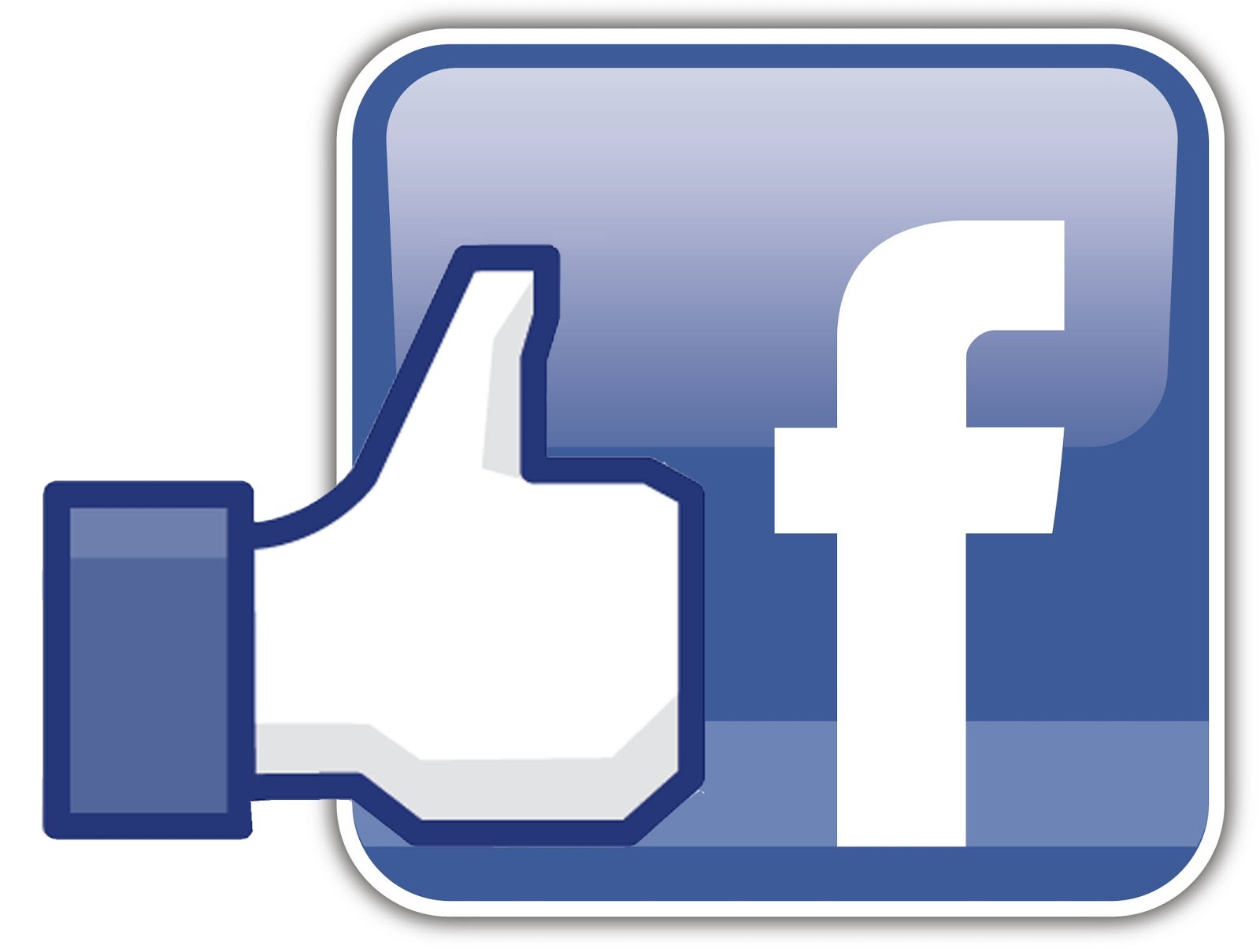 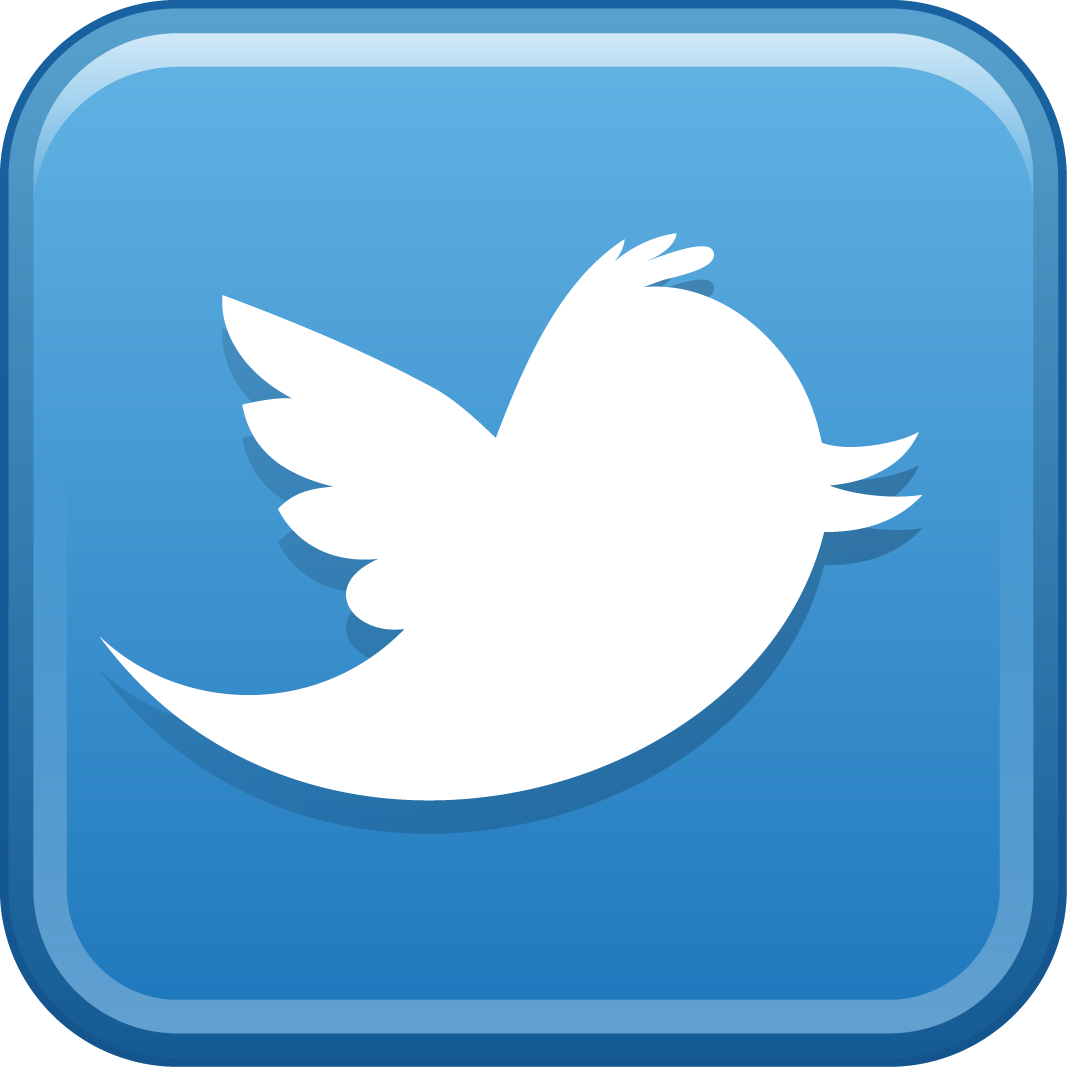 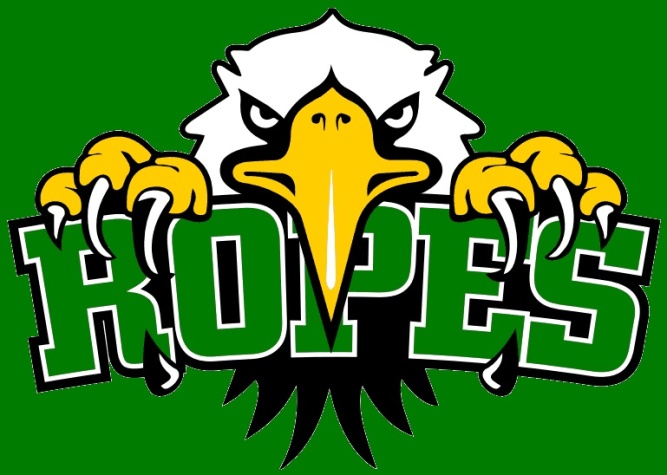 SMALL TOWN VALUES, BIG TIME RESULTSNOTICE OF ROPES ISD BOARD OF TRUSTEES MEETING Tuesday, March 28, 2023 at 7:00 p.m.A special meeting of the Board of Trustees of the Ropes Independent School District will be held Tuesday March 28, 2023 beginning at 7:00 p.m. in the Conference Room, located at 304 Ranch St., Ropesville, TX.The subjects to be discussed or considered or upon which any formal action may be taken are listed below.  Items do not have to be taken in the order shown on this meeting notice.  AGENDA: Call to Order and Announce Quorum Present Donald RhoadsInvocation Donald RhoadsAction ItemsConsideration and possible approval of Employing PersonnelMotion to approve Employing Personnel by Keila Ketchersid, 2nd by Michael Schertz, passes by 6Adjourn to Closed Session: (The Board may recess into Closed Session for purposes permitted by the Texas Open Meetings Act, Tex. Gov’t Code Sections 551.001 et seq., 551.071(private consultation with attorney), 551.072, 551.073, 551.074, 551.075, 551.076, 551.082, 551.083, 551.084)Discussion of Personnel, Gov’t Code 551.074Return to Open Session and Take Action if needed on Closed Session ItemsConsider Employing PersonnelAdjourn If during the course of the meeting, discussion of any item on the agenda should be held in an executive or closed meeting, the Board will conduct a closed meeting in accordance with the Texas Open Meetings Act, Government Code, Chapter 551, Subchapters D&E.  Before any closed meeting is convened, the presiding officer will publicly identify the section or sections of the Act authorizing the closed meeting.  All final votes, or decisions will be taken in open meeting.This notice was posted in compliance with the Texas Open Meetings Act on Thursday, March 23, 2023 at 4:00 p.m.